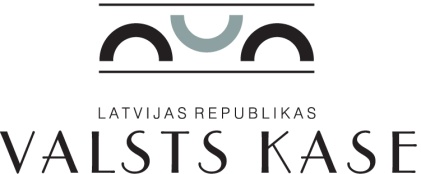 iepirkuma procedūras “Biroja mēbeļu IZGATAVOŠANA, Piegāde un montāža”VK/2014/08 komisijas sēdesprotokols RīgaDarba kārtībā:Pretendenta SIA „RB-11”; SIA „Ēdelveiss EG”; SIA „Vitrum sistēma” piedāvājuma atbilstības pārbaude iepirkuma procedūras uzaicinājumā norādītajām pretendentu atlases prasībām (uzaicinājuma 7. punkts „Prasības pretendentiem, iesniedzamie pretendentu atlases dokumenti un pārbaudāmās ziņas”).Pretendenta SIA „RB-11”; SIA „Ēdelveiss EG”; SIA „Vitrum sistēma” piedāvājuma atbilstības pārbaude iepirkuma procedūras uzaicinājumā norādītajām tehniskās specifikācijas prasībām (uzaicinājuma 8. punkts „Tehniskā specifikācija”).Lēmuma par iepirkuma procedūras piedāvājuma izvēli pieņemšana.Pretendenta SIA „Ēdelveiss EG” nomaksāto nodokļu un maksātnespējas pārbaude Elektronisko iepirkumu sistēmā E- izziņas.Lēmuma par iepirkuma procedūras rezultātiem pieņemšana.Atbildīgā darbinieka par līguma slēgšanu noteikšana.Atbildīgā darbinieka par līguma izpildes uzraudzību noteikšana.Informācijas par iepirkuma procedūras rezultātiem nosūtīšana pretendentam.Lēmuma par iepirkuma procedūras rezultātiem publicēšana Valsts kases mājaslapā.Noslēgtā iepirkuma līguma publicēšana Valsts kases mājaslapā.Informatīva paziņojuma par noslēgto līgumu publicēšana Iepirkumu uzraudzības biroja mājaslapā.Nolemj (vienbalsīgi):Pretendenta SIA „RB-11”; SIA „Ēdelveiss EG”; SIA „Vitrum sistēma” piedāvājums atbilst iepirkuma procedūras uzaicinājumā norādītajām pretendentu atlases prasībām (uzaicinājuma 7. punkts „Prasības pretendentiem, iesniedzamie pretendentu atlases dokumenti un pārbaudāmās ziņas”).Pretendenta SIA „RB-11”; SIA „Ēdelveiss EG”; SIA „Vitrum sistēma” piedāvājums atbilst iepirkuma procedūras uzaicinājumā norādītajām tehniskās specifikācijas prasībām (uzaicinājuma 8. punkts „Tehniskā specifikācija”).Saskaņā ar Publisko iepirkumu likuma 8.2 panta devīto daļu un iepirkuma procedūras uzaicinājuma 12. punktu izvēlēties SIA „Ēdelveiss EG”; piedāvājumu, kas atbilst iepirkuma procedūras prasībām  un ir ar viszemāko cenu (9514,52 EUR bez PVN).Tā kā iepirkuma komisija Elektronisko iepirkumu sistēmā E-izziņas pārliecinājās, ka SIA „Ēdelveiss EG” nav nodokļu un citu valsts noteikto obligāto maksājumu parādu, t.sk. pašvaldības nodokļu parādu, ka nav ierakstu par SIA „Ēdelveiss EG” maksātnespējas (t.sk. bankrota) procesiem, likvidācijas procesu, apturētu vai pārtrauktu saimniecisko darbību, tad pretendenta piedāvājums atbilst iepirkuma procedūras uzaicinājumā norādītajām pretendentu atlases prasībām (uzaicinājuma 8. punkts „Prasības pretendentiem, iesniedzamie pretendentu atlases dokumenti un pārbaudāmās ziņas”), un iepirkuma komisija nolemj noslēgt līgumu ar pretendentu SIA „Ēdelveiss EG” par kopējo summu 9 514,52 EUR (bez PVN).Atbildīgo par līguma slēgšanu noteikt Infrastruktūras apsaimniekošanas departamenta direktora vietnieci A. Ozolu.Atbildīgo par līguma izpildes uzraudzību noteikt Infrastruktūras apsaimniekošanas departamenta direktora vietnieci A. Ozolu.Infrastruktūras apsaimniekošanas departamenta direktora vietniecei A. Ozolai līdz 2014. gada 27. jūnijam sagatavot un nosūtīt vēstuli SIA „RB-11”; SIA „Ēdelveiss EG”; SIA „Vitrum sistēma” par iepirkuma procedūras rezultātiem.Infrastruktūras apsaimniekošanas departamenta direktora vietniecei A. Ozolai līdz 2014. gada 27. jūnijam publicēt lēmumu par iepirkuma procedūras rezultātiem Valsts kases mājaslapas www.kase.gov.lv / sadaļā „Publiskie iepirkumi”.Infrastruktūras apsaimniekošanas departamenta direktora vietniecei A. Ozolai ne vēlāk kā dienā, kad stājas spēkā iepirkuma līgums, publicēt iepirkuma līguma tekstu Valsts kases mājaslapas www.kase.gov.lv / sadaļā „Publiskie iepirkumi”.Infrastruktūras apsaimniekošanas departamenta direktora vietniecei A. Ozolai publicēt Informatīvu paziņojumu par noslēgto līgumu Iepirkumu uzraudzības biroja mājaslapas www.iub.gov.lv/ sadaļā „Publikāciju vadības sistēma” ne vēlāk kā piecas darbdienas pēc līguma noslēgšanas.Sanāksmi beidz plkst. 11.30.Pielikumā: Izdruka no Elektronisko iepirkuma sistēmas E-izziņas uz 4 lp.2014. gada 20. jūnijā plkst. 11.00Nr. 4Sēdi vada:Infrastruktūras apsaimniekošanas departamenta direktorsA. GeibaPiedalās:Infrastruktūras apsaimniekošanas departamenta direktora vietnieceA. OzolaJuridiskā departamenta direktores vietnieksR. ZariņšInfrastruktūras apsaimniekošanas departamenta vecākā eksperteD. KlintsSēdi vadījaA. GeibaPiedalījāsR. ZariņšD. KlintsProtokolējaA. Ozola